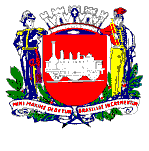 Estado do Rio de JaneiroCâmara Municipal de VassourasExtrato do Contrato nº 06/2017.Partes: Câmara Municipal de Vassouras e a Empresa Custom Informática Ltda.Objeto: Locação de Aplicativos de informática, instalação, capacitação de usuários, conversão de banco de dados anterior, alterações legais e manutenções corretivas, se houver, para os Sistemas relacionados às áreas de Contabilidade Pública, Tesouraria, Proposta Orçamentária (LOA), Folha de Pagamento e Servidor Público.  Item 01 – Valor Mensal: R$ 3.942,80 (três mil novecentos e quarenta e dois reais e oitenta centavos), por mês pela Locação dos Aplicativos para os Sistemas. Condições de pagamento: Mensal.Prazo do Contrato: 01/07 à 31/12/2017.Recurso: Verba 3.3.90.39.00Embasamento: Processo Administrativo nº12/2017.Câmara Municipal de Vassouras, 19 de junho de 2017.Sandro Alex de Medeiros Motta Presidente